Сумська міська радаVІIІ СКЛИКАННЯ               СЕСІЯРІШЕННЯвід                   2021 року №           -МРм. СумиРозглянувши звернення громадянина, надані документи, відповідно до статей 12, 40, 79-1, 122, пункту 6 частини третьої статті 186 Земельного кодексу України, статті 50 Закону України «Про землеустрій», частини четвертої статті 15 Закону України «Про доступ до публічної інформації», ураховуючи протокол засідання постійної комісії з питань архітектури, містобудування, регулювання земельних відносин, природокористування та екології Сумської міської ради                     від 09.12.2021 № 42, керуючись пунктом 34 частини першої статті 26 Закону України «Про місцеве самоврядування в Україні», Сумська міська радаВИРІШИЛА:Затвердити проект землеустрою щодо відведення земельної                                   ділянки та надати Зваді Володимиру Івановичу у власність земельну ділянку за адресою: м. Суми, в районі вул. Лохвицька, на території колишнього гаражного автокооперативу «Електрон», земельна ділянка № 364, кадастровий                              номер 5910136600:22:017:0037, площею 0,0022 га, категорія та цільове                              призначення земельної ділянки:                                                                                                                                                                      землі житлової та громадської забудови, для будівництва індивідуальних гаражів.Сумський міський голова				                 Олександр ЛИСЕНКОВиконавець: Клименко ЮрійІніціатор розгляду питання - постійна комісія з питань архітектури, містобудування, регулювання земельних відносин, природокористування та екології Сумської міської радиПроєкт рішення підготовлено Департаментом забезпечення ресурсних платежів Сумської міської радиДоповідач – Клименко Юрій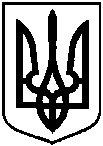 Проєктоприлюднено«__»_____________2021 р.Про надання Зваді Володимиру Івановичу у власність земельної ділянки за адресою: м. Суми,                                 в районі вул. Лохвицька,                                    на території колишнього гаражного автокооперативу «Електрон», земельна ділянка № 364, площею 0,0022 га